TERMÔMETRO DE VENDASJunho/2015Elaborado: Economia - Pesquisa & MercadoEquipe Técnica:  Economista – Ana Pala BastosEstatística - Sarah RibeiroTécnico em Pesquisa - Amanda SantosAgosto/2015Fonte: CDL/BH – Pesquisa & Mercado – Setor: Pesquisa e Desenvolvimento.Fonte: IPEAD/UFMG, IBGE, FGV, Sinduscon, Gazeta Mercantil, Banco Central do Brasil.                                                                                                                                                                                                                                                                                                                                                                                                                                                                                                                                                                                                                                                                                                                                                                                                                                                                                                                                                                                                                                                                                                                                                                                                                                                                                                                                                                                                                                                                                                                                                                                                                                                                                                                                                                                                                                                                                                                                                                                                                                                                                                                                                                                                                                                                                                                                                                                                                                                                                                                                                                                                                                                                                                                                                                                                                                                                                                                                                                                                                                                                                                                                                                                                                                                                                                                                                                                                                                                                                                                                                                                                                                                                                                                                                                                                                                                                                                                                                                                                                                                                                                                                                                                                                                                                                                                                                                                                                                                                                                                                                                                                                                                                                                                                                                                                                 Fonte: CDL/BH – Pesquisa & Mercado – Setor: Pesquisa e Desenvolvimento.COMÉRCIO VAREJISTA: DESEMPENHO EM Junho/15BASE I: Mês Imediatamente Anterior (Jun.15/ Mai.15)O índice real de vendas de maio apresentou, na comparação com o mês imediatamente anterior, queda de -2,94%. Apesar do mês de junho ter comemorado o dia dos namorados, este resultado comprova que um cenário econômico desequilibrado, com inflação alta (jun.15 0,79% e mai.15 0,74%), taxa de juros elevada, taxa de desemprego crescendo, afeta diretamente a renda das famílias o que acaba por dificultar o consumo.MÊS imediatamente anterior– GRÁFICO 01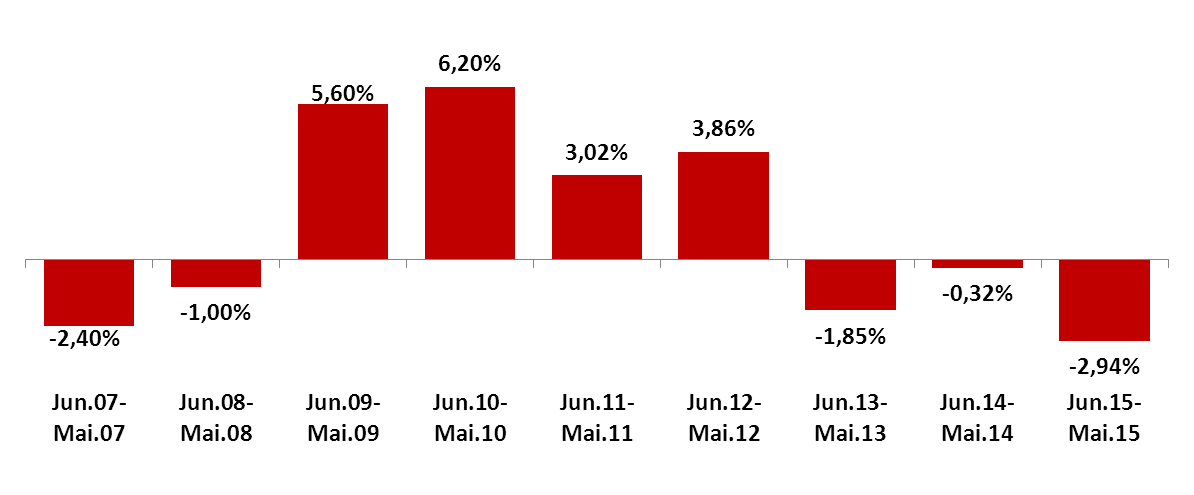 Fonte: Setor de Economia e Pesquisa – CDL/BHBASE II: Mesmo Mês do Ano Anterior (Jun.15/Jun.14)Na comparação com o mesmo mês do ano anterior, junho apresentou uma queda de -4,20%. Novamente observa-se nesta base de comparação o efeito negativo da desaceleração da atividade econômica, do aumento da inflação e da taxa de juros sobre o nível de consumo, e, por conseguinte, das vendas. Em maio, o IPCA atingiu variação de 0,79% (jun.14 foi de 0,40%) o que leva a uma redução do poder de compra das famílias (queda na renda real em Jun.15, na comparação com Jun.14 -2,49%, em Belo Horizonte) impactando negativamente nas vendas. Aliado a isso tivemos uma elevação da taxa de desemprego (5,6% Jun.2015 / 3,9% Jun.14, IBGE, na RMBH), juros elevados 13,75% a.a. no mês em questão, ante 11% a.a. em Junho de 2014, fatores que são desfavoráveis ao consumo. Igual mês do ano anterior – GRÁFICO 02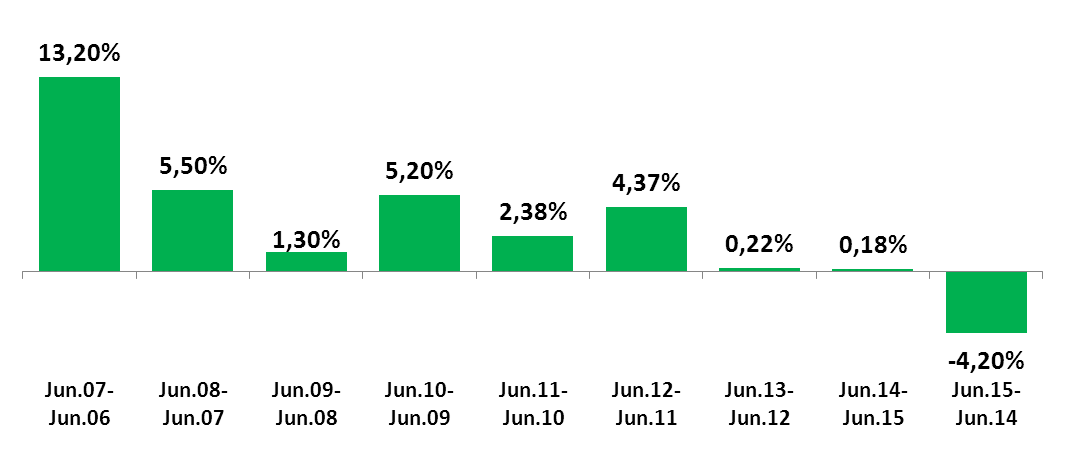 Fonte: Setor de Economia e Pesquisa – CDL/BHVBASE III: Igual Período  Ano Anterior (Jan.15-Jun.15)/(Jan.14-Jun.14)No acumulado do ano o varejo acumula queda de -2,98%. Esse resultado do semestre é fruto da menor atividade no cenário macroeconômico que pode ser comprovado pelo último dado do PIB. O resultado do PIB do primeiro trimestre do ano (retração de 0,2% em comparação ao quarto trimestre de 2014- em comparação ao 1º trimestre de 2014, a contração foi de 1,6% e no ano registrou-se queda de 0,9%) nos mostra a dificuldade que a economia interna está apresentando para recuperar. No tocante ao desempenho por setores, 1º tri. 2015 em comparação com 1º tri de 2014, o único que apresentou crescimento foi a agropecuária (4,0%), os outros setores apresentaram retração, a indústria            (-3,0%), o comércio (-6,0%) e o setor de Serviços (-1,2%). Com este cenário de desaceleração, aliado a juros maiores (Selic em Jun.14 era de 11,0%, já em Jun.15 13,75%), ao aumento do índice de desocupação (5,6% Jun.2015 / 3,9% Jun.14, IBGE, na RMBH), a queda da renda real (queda de –2,49%, segundo o IBGE, na RMBH) e alta da inflação (no acumulado deste ano 6,17%, contra 3,75% no mesmo período de 2014), são fatores que além de ter um impacto psicológico negativo nos consumidores, pois com um aumento dos juros as instituições financeiras, bem como o varejo, diminuiu a oferta de crédito o que impacta nas vendas de bens de maior valor agregado que tradicionalmente estão ligados ao financiamento. Além disso, com o aumento no custo de vida, devido à inflação e perda na renda, os consumidores estão cada vez mais sendo pressionados a diminuírem seu consumo. Acumulado do ano– GRÁFICO 03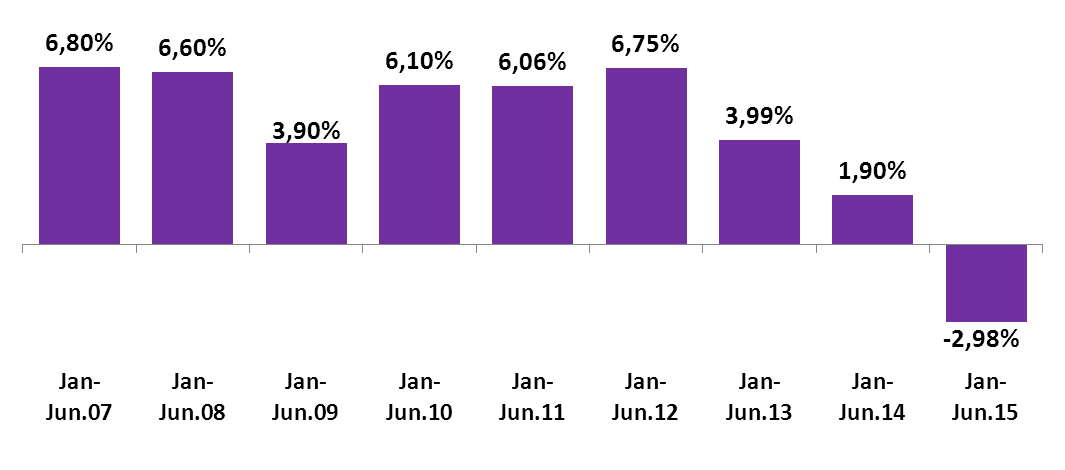 Fonte: Setor de Economia e Pesquisa – CDL/BHBASE IV: Últimos Doze Meses (Jul.14- Jun.15/Jul.13- Jun.14)No acumulado de 12 meses, o varejo apresentou queda de -2,86%. Este índice tem apresentado sucessivas reduções de seu valor, conforme visualizado no gráfico abaixo, demonstrando uma diminuição na intensidade da atividade comercial em Belo Horizonte. O índice de desemprego na capital mineira apresentou alta e a renda média real apresentou queda. Ao mesmo tempo, a alta do dólar e dos preços administrados (como telefonia, água, energia, combustíveis, tarifas de ônibus, entre outros) vem pressionando os preços gerais em 2015. Nesse sentido, menos pessoas dispõem de renda livre para consumo, pois seus orçamentos já estão comprometidos com os custos básicos, e preferem ficar mais cautelosos quanto ao consumo considerado supérfluo, para evitar dívidas que futuramente não possam pagar. A tendência das vendas para os próximos meses é de repetição do cenário mais desaquecido visto em 2014. Sem indícios de recuperação da economia, os consumidores vão continuar mais cautelosos e sem se comprometer com compras principalmente a prazo.Evolução das vendas na comparação com últimos 12 meses: GRÁFICO 04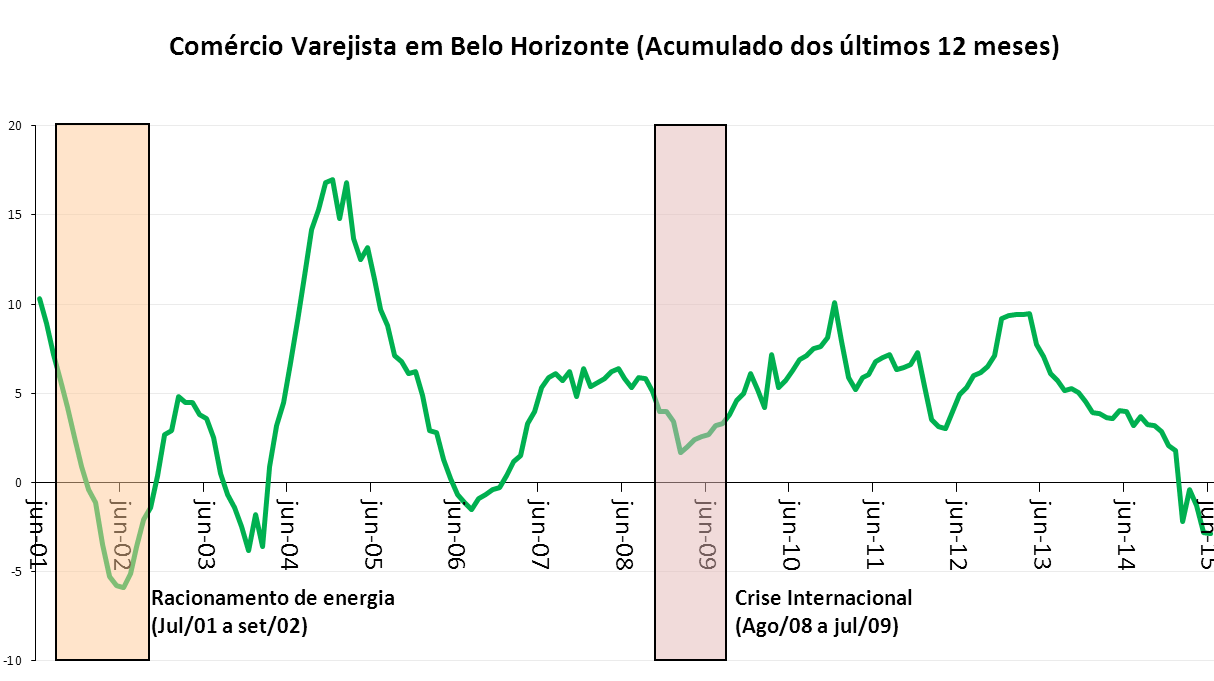 Fonte: Setor de Economia e Pesquisa – CDL/BHMês/AnoSíntese dos resultados (%)Síntese dos resultados (%)Síntese dos resultados (%)Mês/AnoJun/ MaiJun/JunAcumulado do anoÚltimos 12 meses2007-2,413,26,85,32008-1,05,56,65,820095,61,33,92,720106,25,26,16,320113,022,386,066,820123,864,376,754,932013-1,850,223,997,052014-0,320,181,93,962015-2,94-4,20-2,98-2,86Síntese EstatísticaSíntese EstatísticaSíntese EstatísticaSíntese EstatísticaSíntese EstatísticaSíntese EstatísticaSíntese EstatísticaSíntese EstatísticaSíntese EstatísticaSíntese EstatísticaSíntese EstatísticaSíntese EstatísticaSíntese EstatísticaSíntese EstatísticaSíntese EstatísticaIndicadores Econômicos – 2015 (% ao mês)Indicadores Econômicos – 2015 (% ao mês)Indicadores Econômicos – 2015 (% ao mês)Indicadores Econômicos – 2015 (% ao mês)Indicadores Econômicos – 2015 (% ao mês)Indicadores Econômicos – 2015 (% ao mês)Indicadores Econômicos – 2015 (% ao mês)Indicadores Econômicos – 2015 (% ao mês)Indicadores Econômicos – 2015 (% ao mês)Indicadores Econômicos – 2015 (% ao mês)Indicadores Econômicos – 2015 (% ao mês)Indicadores Econômicos – 2015 (% ao mês)Indicadores Econômicos – 2015 (% ao mês)Indicadores Econômicos – 2015 (% ao mês)Indicadores Econômicos – 2015 (% ao mês)JanFevMarAbrMaiJunJulAgoSetOutNovDezAcum. AnoÚlt. 12 mesesTJLP (BACEN)0,410,410,410,410,410,410,410,410,410,410,410,41--UFIR2,552,552,552,552,552,552,552,552,552,552,552,55--INPC (IBGE)0,630,640,820,780,600,260,130,180,490,380,530,626,236,23IPCA (IBGE)0,550,690,920,670,460,400,010,250,570,420,510,786,416,41IGP-M0,480,380,780,78-0,13-0,74-0,61-0,270,200,280,980,623,673,67IGP-DI0,400,851,480,45-0,45-0,63-0,550,060,020,591,140,383,783,78INCC-DI0,880,330,280,882,050,660,750,080,150,170,440,086,946,94CUB (Sinduscon)0,050,230,080,151,712,770,590,470,010,120,020,036,376,37IPA- DI0,121,001,910,27-1,21-1,21-1,010,04-0,180,731,440,302,172,17Poupança0,610,560,530,550,560,550,610,560,590,600,550,617,087,08Indicadores Econômicos - 2015 (% ao mês)Indicadores Econômicos - 2015 (% ao mês)Indicadores Econômicos - 2015 (% ao mês)Indicadores Econômicos - 2015 (% ao mês)Indicadores Econômicos - 2015 (% ao mês)Indicadores Econômicos - 2015 (% ao mês)Indicadores Econômicos - 2015 (% ao mês)Indicadores Econômicos - 2015 (% ao mês)Indicadores Econômicos - 2015 (% ao mês)Indicadores Econômicos - 2015 (% ao mês)Indicadores Econômicos - 2015 (% ao mês)Indicadores Econômicos - 2015 (% ao mês)Indicadores Econômicos - 2015 (% ao mês)Indicadores Econômicos - 2015 (% ao mês)Indicadores Econômicos - 2015 (% ao mês)JanFevMarAbrMaiJunJulAgoSetOutNovDezAcum. AnoÚlt. 12 mesesTJLP (BACEN)0,450,450,450,490,49--UFIR2,712,712,712,712,712,712,71--INPC (IBGE)1,481,161,510,710,990,776,809,31IPCA (IBGE)1,241,221,320,710,740,796,178,89IGP-M0,760,270,981,170,410,670,695,056,96IGP-DI0,670,531,210,920,400,684,896,20INCC-DI0,920,310,620,460,951,841,216,457,46CUB (Sinduscon)0,330,100,060,342,091,130,264,375,05IPA- DI0,230,411,240,610,190,430,703,876,30Poupança0,590,520,630,610,620,680,734,467,53SELIC (ATUAL)14,25% a.a.